Wierszyk na powitanieDzieci i rodzice siedzą w kole. Rodzic czyta wierszyk, kto poczuje się powitany wykonuje polecenia, o którym mowa w wierszu.  Kto lubi mleko niech zaraz wstanie               niech się ukłoni na powitanie.	      Kto ma kolor czerwony niech zaraz wstanie,      niech się uśmiechnie na powitanie.     Kto jadł dziś czekoladę niech zaraz wstanie,     niech nam zatańczy na powitanie.     Kto ma imię na głoskę „A” niech zaraz wstanie,     niechaj podskoczy na powitanie.     Kto lubi lody niech zaraz wstanie
     I niech nam dwa razy tupnie na powitanie.            Kto nie chciał dziś przyjść do przedszkola, niech zaraz wstanie,
            I niech nam zrobi przysiad na powitanie.      Kto lubi święta wielkanocne niech zaraz wstanie 
      Niech nam zapieje na powitanie„Pisanki” – zabawa relaksacyjna Zabawa rodzic - dziecko, siedzą tak, aby móc dotykać pleców rodzica lub dziecka. Rodzic recytuje wierszyk- masażyk i rysuje na plecach wzory wg instrukcji: Narysuję pisankę, narysuję pisankę /rysujemy kształt pisanki/kropki piękne ma /rysujemy kropki/Narysuję pisankę, narysuję pisankę /rysujemy kształt pisanki/kreski piękne ma /rysujemy kreski/Narysuję pisankę, narysuję pisankę /rysujemy kształt pisanki/co uśmiecha się /rysujemy uśmiech/A jak się uśmiecha, a jak się uśmiecha / palcami obydwu rąk wykonujemy drapanie/to dla nas uciecha, ha, ha ,ha /klepiemy dłońmi po plecach /3. ,,Zagadki – quiz”  Rodzic czyta treść zagadki dziecko podaje rozwiązanie, może narysować wybrane rozwiąznia.Wielkanocne zagadkiNie miauczą, lecz kwitną,białe albo szare. Znajdziesz je na wierzbie, gdy się kończy marzec. (bazie)W jakim dniu ,czy wiecie, chociaż słońce świeci, biega po podwórku dużo mokrych dzieci ? (lany poniedziałek)Długie uszy, mały ogon, bardzo jest nieśmiały.I z ogonkiem, jak pomponik przez zielone pola goni. (zając)Jestem żółty, mały, puszysty i z jajka się wykluwam. Czy już wiecie, kto ja jestem? (kurczaczek)Upiecze go mama dla synka, upiecze go mama dla córek, na Wielkanocnym stole musi być pyszny ...(mazurek)Upleciony ze słomy,z wikliny, chętnie nosi owoce, jarzyny. Podwieczorek też weźmie czasem, a i grzyby przyniesie z lasu. (koszyk)Jak się nazywa skorupkaod jajek, co na Wielkanocsię przydaje? (wydmuszka)Ma dwa rogi, cztery nogi,z wełny kożuch na mróz srogi.Trawę skubie cały ranek,ten biały..............(baranek)Kura je zniosła, mama przyniosła,ugotowała i dzieciom dała. (jajko)A jak nazywają się jajka:białe, żółte, ozdabiane,na Wielkanoc darowane? (pisanki)  Co to za radosne Święta, Gdzie śmieją się pisanki I uśmiechają się baranki? (Wielkanoc) Wyrośnięta pani, lukrem jest polana. Na świątecznym stolepyszni się od rana. ( baba wielkanocna) Wielkanocna zupa, w niej kiełbaska pływa. Jest tam też jajeczko,żółte jak słoneczko.( żurek)4. ,,Wilk i kurczaki - zabawa ruchowa, gimnastyka językaDzieci zostają przemienione w kurczaki (,,ecie - pecie – kurczakami teraz zostaniecie”) i wesoło hasają po pokoju. Na hasło ,,Uwaga wilk!", uciekają do swoich kurników i wykonują ćwiczenia języka zgodnie z opowiadaniem rodzica:,,Wskakujemy do swoich kurników. Drżymy ze strachu. A tymczasem zły wilk krąży dookoła Waszych kurników - tak, jak to robi nasz język. Krążymy językiem wewnątrz buzi, raz w jedną stronę, raz  w drugą. Znalazł szparę, próbuje się przez nią przecisnąć (czubek języka przeciskamy przez zaciśnięte zęby). Nie dał rady. Teraz próbuje jedną łapą, drugą (czubkiem języka wypychamy najpierw jeden, potem drugi policzek). Nie udało mu się. Zniechęcony wrócił do lasu, a kurczaki i znowu wesoło hasają po łączce”. A teraz- ,,ecie - pecie - dziećmi znów zostaniecie".Pewnego dnia mały zajączek postanowił zrobić przedświąteczne porządki. Najpierw umył dokładnie wszystkie ściany (język przesuwa się po wewnętrznej stronie obu policzków). Potem wyczyścił sufit (język przesuwa się po podniebieniu przy otwartych ustach). Podłoga też była bardzo brudna, więc umył ją dokładnie (język przesuwa się po dnie jamy ustnej). Kiedy umył okna, pomyślał, że musi zawiesić w nich czyste firanki (język dotyka kolejno wszystkich górnych zębów – również przy otwartej buzi). Wytrzepał także porządnie dywan z salonu i rozłożył go na podłodze (język przesuwa się w stronę dolnej wargi i wysuwa na brodę). Bardzo chciał wyczyścić też lampę, więc długo stał na palcach, aby je dosięgnąć (język wysuwa się w kierunku wargi górnej i nosa). Wreszcie domek był czysty i pachnący (wciąganie powietrza nosem)! W takim czyściutkim domu (cmokanie) może zacząć malować wielkanocne pisanki! Autor: Justyna Niedbała5. Słuchanie wiersza K. Różeckiej „Pisanki”. Spróbujcie nauczyć się wiersza na pamięć.Pisanki, pisanki, jajka malowane, nie ma Wielkanocy bez barwnych pisanek. Pisanki, pisanki, jajka kolorowe, na nich malowane bajki pisankowe. Na pierwszej kogucik, a na drugiej słońce, śmieją się na trzeciej laleczki tańczące. Na czwartej kwiateczki, a na piątej gwiazdki, na każdej pisance piękne opowiastki.6. Masażyk relaksacyjny (rodzice dzieciom): Stary niedźwiedź mocno śpi i o wiośnie śni:Śniła mu się pisaneczka, ta co cała jest w kropeczkach. (uderzenia paluszkami- kropki)Była też w paseczki. (rysujemy paseczki)I w wesołe krateczki. (rysujemy krateczkę)Ta w malutkie ślimaczki. (rysujemy ślimaczki)I żółciutkie kurczaczki. (rysujemy kurczaczki- kółko, kółko, nóżki, dzióbek)Cii... wiosna, wiosna ach to ty! (całymi dłońmi).Co lubi mama? – masażykMoja mama bardzo lubi
kreślimy na plecach koła otwartą dłoniąsznur korali całkiem długi,
kreślimy linie palcem wskazującym po całej powierzchni plecówlubi ze mną spacerować,
„chodzimy” palcem wskazującym i środkowym po całej powierzchni plecówna rowerze pedałować,
przesuwamy naprzemiennie dłońmi zaciśniętymi w pięść w górę i w dół po łopatkachczytać książki wieczorami,
palcem wskazującym rysujemy kwadratwitać tatę całusami
cmokamy przy lewym i prawym uchuwypić kawę z mleczną pianką,
palcem wskazującym rysujemy kołai rozmowy z koleżanką.
szeptamy do uchaKatarzyna Tomiak - Zaremba8. Jajka niespodzianki - zabawa słuchowaJeśli macie w domu pudełka po jajkach niespodziankach, możecie wykorzystać je do zabawy. Wypełnijcie je różnymi substancjami, np. ryżem, solą, śrubkami, monetami, itp. Ważne, aby dwa pudełka zostały wypełnione tą samą substancją. Wtedy możemy użyć ich do zabawy w memo, czyli słuchowe szukanie par. Potrząsacie pudełkami i dopasowywujecie takie same odgłosy.9. Zabawy paluszkoweDzieci do kurnika poszły
„spacerowanie” palcami jednej dłoni po wierzchu drugieji jajeczka przyniosły.
zaciskanie dłoni w pięściMama je ugotowała
energiczne machanie pięściami w górę i w dółi dzieciom podała.
wyprostowanie dłoniDzieci jajeczkami o blat stołu stukają
zaciśnięcie dłoni w pięści, złączenie ich ze sobą i stukanie nimi o podłożei ze skorupek je obierają.
stopniowe otwieranie kolejnych palcówNa talerzach układają,
stukanie dłonią zaciśniętą w pięść o wnętrze drugiej dłonistarannie kroją, solą
przesuwanie bokiem jednej dłoni po wnętrzu drugiej, następnie naśladowanie posypywaniai ze smakiem zjadają.
masowanie się dłonią po brzuchuAutor: Magdalena NowakKolorowe skrzaty – zabawa paluszkowaSkrzaty mieszkały w ogrodzie i tam bawiły się co dzień.
unosimy lewą dłoń i szeroko rozsuwamy palceNie widać skrzatów. Dlaczego? Bo bawią się w chowanego!
zaciskamy lewą dłoń w pięść i ukrywamy za rozłożoną prawą dłoniąSpójrz, za drzewem się schowały. Wyszedł pierwszy – czerwony cały.
wprowadzamy lewy kciuk między palce prawej dłoni i machamy nimZaraz za nim pomarańczowy zerka…
wystawiamy palec wskazujący jak wyżej i machamy nimWidać też kawałek żółtego sweterka.
wystawiamy palec środkowy i machamy nimWśród liści ukrył się skrzat zielony.
wystawiamy palec serdeczny i machamy nimO, niebieski też już znaleziony!
wystawiamy mały palec i machamy nimA gdzie pozostałe skrzaty?
drapiemy się palcem wskazującym prawej dłoni w czołoWąchają na łące kwiaty. Aaaa … psik!
naśladujemy wąchanie i kichamyGabriela Gąsienica7. Biedronka do wyklejaniaPokoloruj skrzydełka biedronki na czerwono, kropki wyklej czarną plasteliną.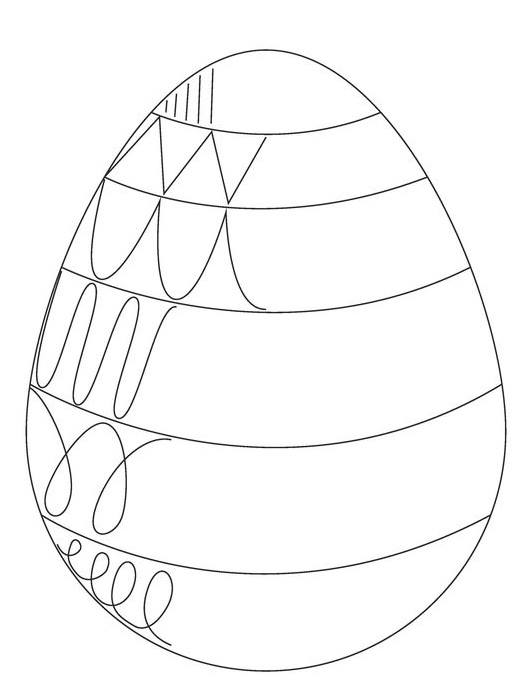 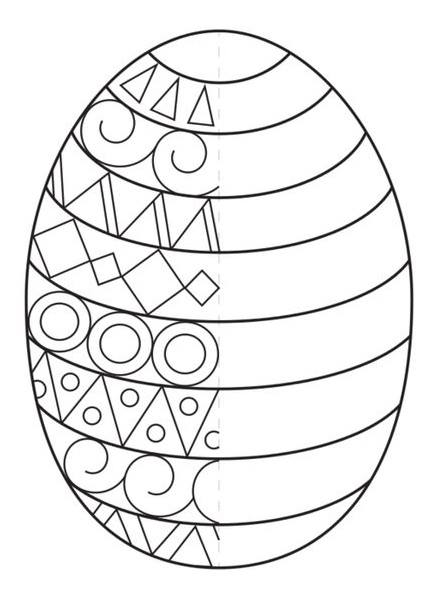 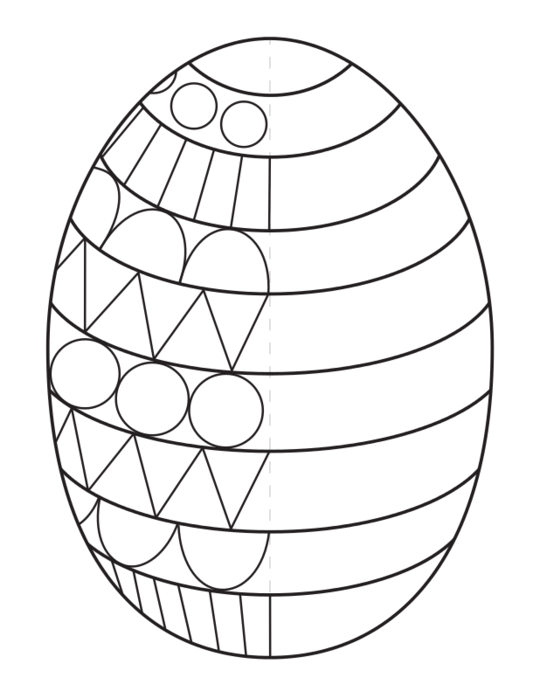 